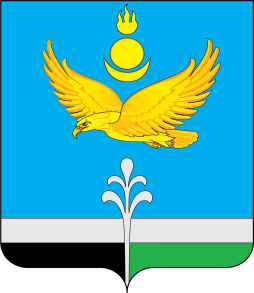 Муниципальное образование «Нукутский район»ДУМА МУНИЦИПАЛЬНОГО ОБРАЗОВАНИЯ «НУКУТСКИЙ  РАЙОН»Седьмой созыв РЕШЕНИЕ25 ноября 2022 г.                                        № 78                                                    п.НовонукутскийО заслушивании информации депутата Атутова Р.П.         Заслушав и обсудив информацию депутата Думы муниципального образования «Нукутский район» Атутова Р.П. «О внесении изменений в структуру Администрации муниципального образования «Нукутский район», ДумаРЕШИЛА:1.  Рекомендовать депутату Думы муниципального образования «Нукутский район» Атутову Р.П. подготовить проект решения Думы МО «Нукутский район» «О внесении изменений в структуру Администрации муниципального образования «Нукутский район» с пояснительной запиской к нему.2. Опубликовать настоящее решение в печатном издании «Официальный курьер» и разместить на официальном сайте муниципального образования «Нукутский район».Председатель Думы муниципальногообразования  «Нукутский район»					      К.М. Баторов